BrandNumberDetail I likePictureVogue8817Fitted, color block, different length and sleeve length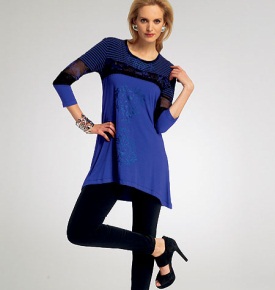 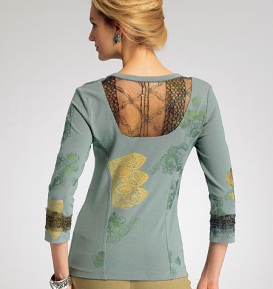 Vogue8636Simple, raglan sleeve, detail at neck and sleeve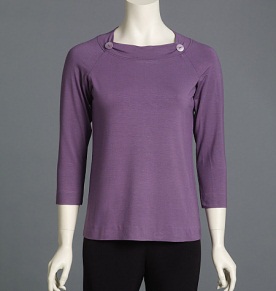 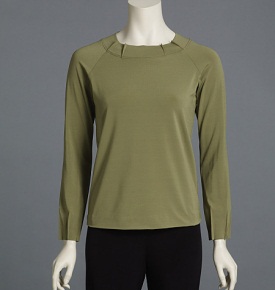 Vogue8792Dolman sleeve, extra detail in body, can color block, fitted dart at bust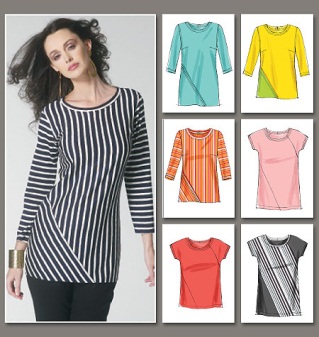 Butterick6058Cowl neck, can color block, different length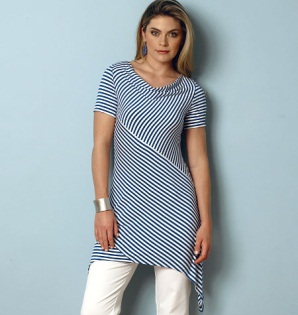 Butterick5354Detail at neck, sleeveless, short, ¾ or long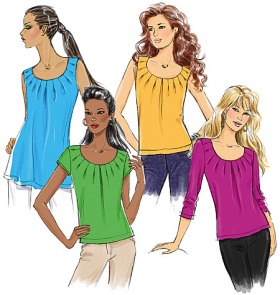 Butterick5495Nice front detail by bust, dolman sleeve, sleeveless, short or long, different finished lengths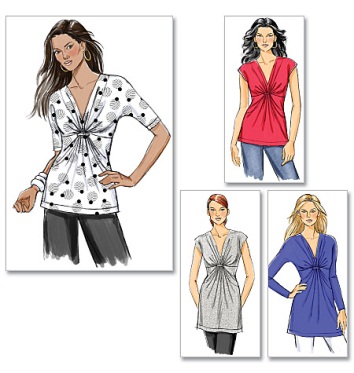 Butterick5356Variable style with neck, sleeve and length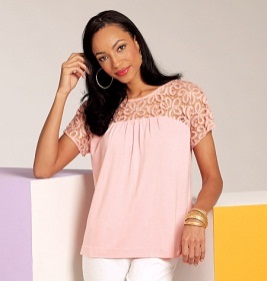 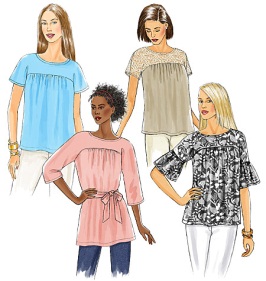 Butterick5753Simple, dolman sleeve, color block, fitted at waist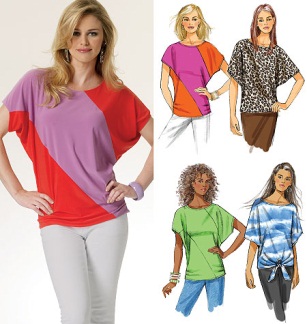 McCalls7019Side and front detail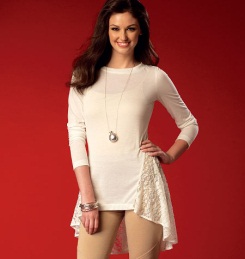 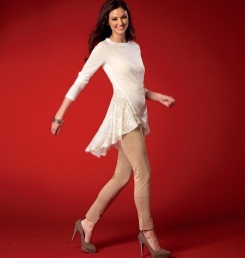 McCalls6992A fitted type of sweatshirt, raglan sleeve, lots of options with design details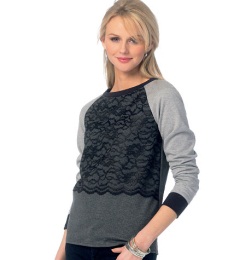 McCalls6964Basic Tshirt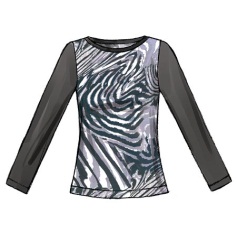 McCalls6963Basic tshirt with cowl neck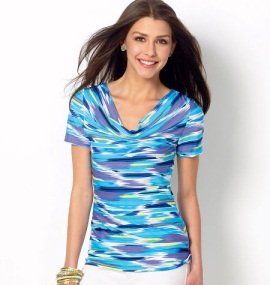 McCalls6797Different sleeve openings, asymmetrical hem, loose at bust line and tapers to fitted at hips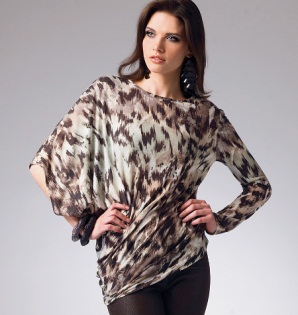 McCalls6566Basic Tshirt, can color block, dolman sleeve, can have patch pocket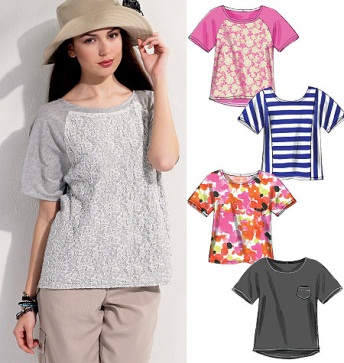 McCalls6794Fitted at waist with tie sash at back, v neck or large round, dolman sleeves, back can be longer than front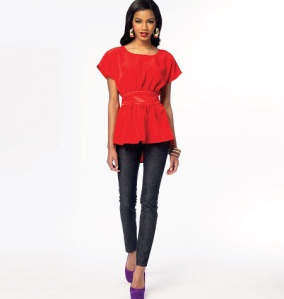 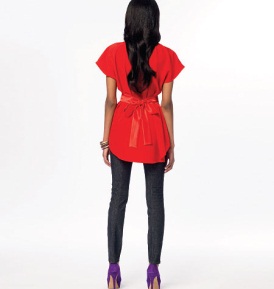 